ПРОЕКТРЕШЕНИЕО вопросах повестки 15-й сессии Совета народных депутатов муниципального образования «Красногвардейский район» пятого созываСовет народных депутатов муниципального образования «Красногвардейский район» РЕШИЛ:1. Включить в повестку 15-й сессии Совета народных депутатов муниципального образования «Красногвардейский район» пятого созыва следующие вопросы и установить время для их обсуждения:1.1. Об отчете о результатах оперативно-служебной деятельности отдела МВД России по Красногвардейскому району за 2023 год (10 минут).Докл. Гиш Айдамир Русланович – начальник отдела МВД России по Красногвардейскому району, подполковник полиции1.2. Об отчете о деятельности Контрольно-счетной палаты муниципального образования «Красногвардейский район» за 2023 год (10 минут).Докл. Старина Татьяна Николаевна – председатель Контрольно-счетной палаты муниципального образования «Красногвардейский район»1.3. Об отчете о деятельности Совета народных депутатов муниципального образования «Красногвардейский район» за 2023 год (10 минут).Докл. Выставкина Анна Владимировна – председатель Совета народных депутатов муниципального образования «Красногвардейский район»1.4. О внесении изменений в Положение о Комиссии по соблюдению требований к должностному поведению лиц, замещающих муниципальные должности в органах местного самоуправления муниципального образования «Красногвардейский район», и урегулированию конфликта интересов (5 минут).Докл. Выставкина А.В. 	1.5. О внесении изменений в Положение о стратегическом планировании в муниципальном образовании «Красногвардейский район» (5 минут).Докл. Хуратов Руслан Нальбиевич – начальник отдела экономического развития и торговли администрации муниципального образования «Красногвардейский район»	1.6. О внесении изменения в Положение о муниципальном жилищном контроле на территории муниципального образования «Красногвардейский район» (5 минут).Докл. Ермолаев Олег Борисович – начальник отдела строительства, ЖКХ, ТЭК, связи и транспорта администрации муниципального образования «Красногвардейский район»	1.7. О внесении изменения в Положение о муниципальном контроле на автомобильном транспорте, городском наземном электрическом транспорте и в дорожном хозяйстве вне границ населенных пунктов в границах муниципального образования «Красногвардейский район» (5 минут).Докл. Ермолаев О.Б.	1.8. О внесении изменения в Положение о муниципальном земельном контроле на территории муниципального образования «Красногвардейский район» (5 минут).Докл. Тхакушинов Азамат Ислямович – начальник отдела земельно-имущественных отношений администрации муниципального образования «Красногвардейский район»	1.9. О даче согласия администрации муниципального образования «Красногвардейский район» на передачу земельных участков из муниципальной собственности муниципального образования «Красногвардейский район» в государственную собственность Республики Адыгея (5 минут).Докл. Тхакушинов А.И.	 2. Настоящее решение вступает в силу с момента его принятия.Председатель Совета народных депутатов муниципального образования«Красногвардейский район»				               А.В. Выставкинас. Красногвардейское___________ 2024 года № ___СОВЕТ НАРОДНЫХ ДЕПУТАТОВМУНИЦИПАЛЬНОГО ОБРАЗОВАНИЯ «КРАСНОГВАРДЕЙСКИЙ РАЙОН»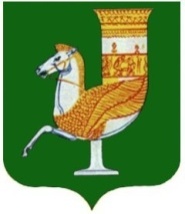 МУНИЦИПАЛЬНЭ ГЪЭПСЫКIЭ ЗИIЭУ «КРАСНОГВАРДЕЙСКЭ РАЙОНЫМ»ИНАРОДНЭ ДЕПУТАТХЭМ Я СОВЕТ